PUBLIC MEETING ANNOUNCEMENT FOR MDE WEB PAGE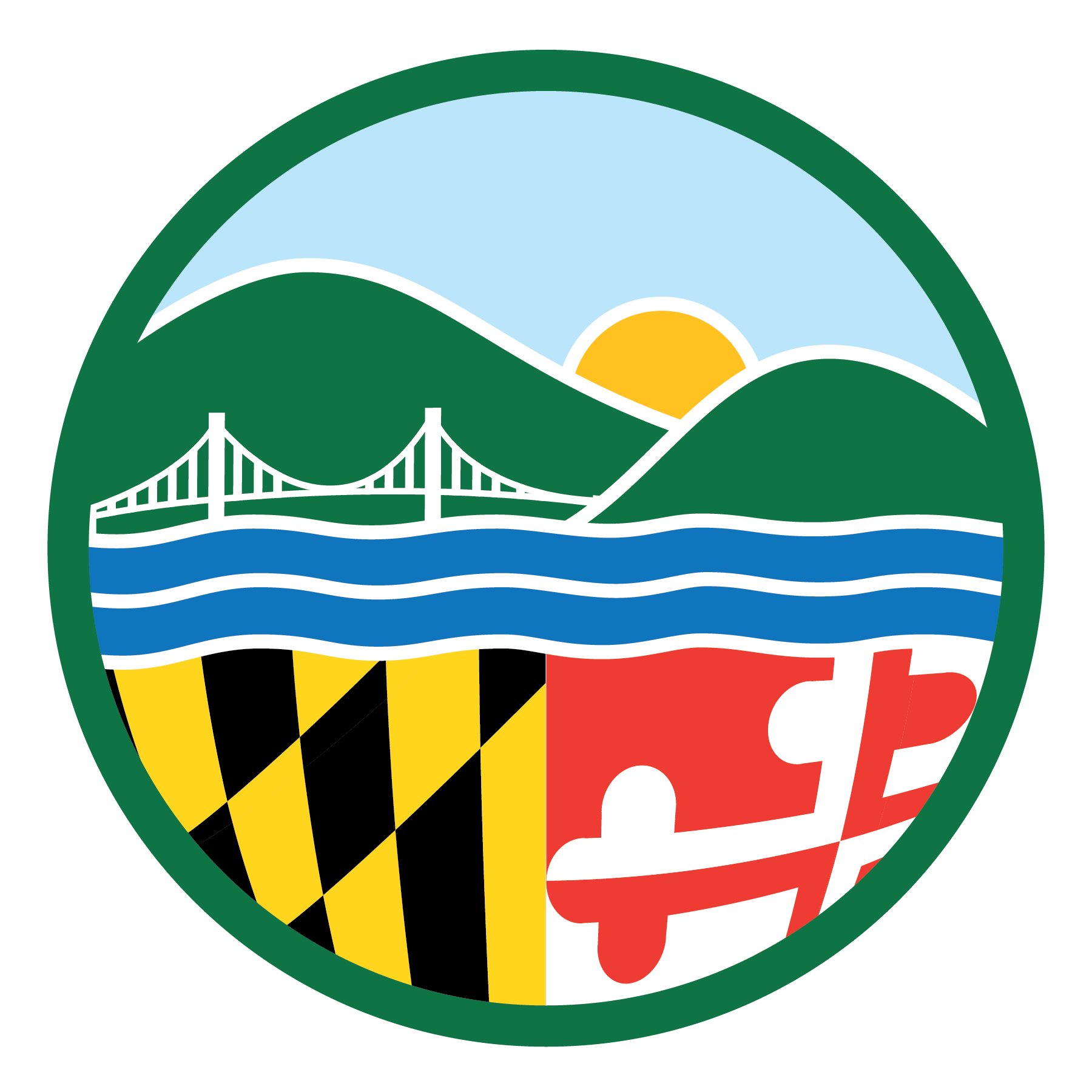 Instructions:  Using the drop down lists and text boxes, please complete the form below with the requested information.  Once the form is completed, please save the form as “Public Meeting Announcement – [Insert Site Name]”.Go to “File” and select the “Send To” option.  A new drop down menu will appear to the right with the words “Mail Recipient (as attachment).  Select this option.Submit a request to the DOit Service Desk (Service.Desk@maryland.gov) requesting that a work ticket be opened to allow the announcement to be posted on the MDE website.Email the document to Mark Shaffer and copy Carrie DeBoy, Fiona Hinman, Ann Goddard, Jamie Alther and Barbara Krupiarz.To ensure that the meeting announcement is posted on the website in a timely manner, please send this notice at least two weeks in advance of the public meeting.FROM:Linda GustafsonLinda GustafsonTO:Mark ShafferMark ShafferCC:Carrie DeBoyFiona HinmanDOit Service DeskAnn GoddardJamie AltherBarbara KrupiarzAdministration: Land Management AdministrationDate:04/28/2022Time:7:00 PMLocation:Subject:Contact:Linda Gustafson, 410-537-4238